「ＡＬＬこだいら歳末キャンペーン」で当選した買物券の参加店舗、「もらえる、使えるお年玉キャンペーン」のクーポン券発行店舗が共通です。希望の事業者は裏面の申込書でお申込みください。・ＡＬＬこだいら歳末キャンペ－ン事業概要　内　容　消費者が市内全ての店舗でお買い物をして、５,０００円分のレシ－ト、領収書を専用用紙に添付して申込。応募者の中から抽選で参加店舗で利用できる買物券等の景品を贈呈する。当選結果は発送をもってかえさせて頂く。（別紙チラシ参照）令和２年１２月１日～１２月２７日　抽 選 日　　令和３年１月上旬　応募チラシ　参加申込店舗に別途配布いたします。（商工会ＨＰからダウンロ－ドも可能です）・もらえる、使えるお年玉キャンペ－ン事業概要内　容　消費者が参加店舗にてお買い物をして、買物金額に任意の割合をかけたク－ポン券を参加店舗が消費者へ配布する。発行総額　100,000,000円配布金額・参加店舗（1店舗につき）100,000円程度（参加数により変動あり）のクーポン券を配布・金種（1店舗につき）例：100,000円の場合500円券　５0枚　　2５,000円100円券　500枚　 50,000円50円券　５00枚　２５,000円　   合計　100,000円※金種の変更を希望する場合は、商工会にて交換可能（数量に限度あり・追加、再発行なし）割合　ス－パ－・ドラッグストア・ホ－ムセンタ－等の量販店　買物金額の10%　上記以外　買物金額の20～50%　範囲内で任意に参加店舗が設定配布方法・買物金額に割合をかけた（50円未満切捨て）分のクーポン券を消費者へ配布します。・即時利用が可能です。・原則、配布限度額はありません。・額面に満たない場合、つり銭は出せません。・開始当日は混雑が予想されます。３密を避けた対策をお願いいたします。配布日　令和３年１月１８日～各参加店舗で無くなり次第終了です。　参加資格（共通）　・小平商工会に加入又は準会員となること。（準会員とは令和3年3月31日までの期限付き会員として5,000円ご負担いただきます。）　・新型コロナウイルス感染症対策を実施していること。　・店頭にポスター及びのぼり旗を掲示し店頭で積極的に告知すること。　・両事業に参加できること。　・お年玉ク－ポン券をお買い物したお客様に対して積極的に配布すること事前広報用（共通）市報・商工会報・市、商工会ＨＰ・チラシ・ポスタ－・のぼり旗・ステッカ－・メディア他　参加店舗募集期間（共通）　　第１次締切　令和２年１２月１１日まで（チラシ掲載期日）　　第２次締切　令和３年　１月　４日必着（お年玉ク－ポン券配布参加店舗期日）　　※但し、これ以降も随時募集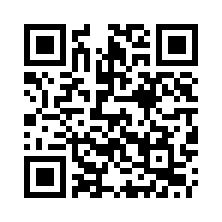 使用期間（共通）令和３年１月１８日～２月２８日換金期間（共通）　令和３年１月１８日～３月１２日の指定日（土・日・祭日除く）換金方法（共通）事前に換金依頼書を商工会へ提出（ＦＡＸ）の上、来会日時を指定の上、確認後、現金及び指定口座へ入金（指定口座への振込手数料は商工会負担）　問合せ先　小平商工会　担当：遠藤・山口ＴＥＬ042-344-2311　ＦＡＸ042-343-0505ＡＬＬこだいら歳末・もらえる、使えるお年玉　共通申込書実施内容および参加資格要件に同意し参加店舗として申込いたします。小平商工会　ＦＡＸ042-343-0505★はチラシに掲載いたします。★店舗名又は事業所名担当者名★住　　所〒〒〒〒連 絡 先業種製造・建設・小売・サービス（いずれかに〇印を）製造・建設・小売・サービス（いずれかに〇印を）製造・建設・小売・サービス（いずれかに〇印を）製造・建設・小売・サービス（いずれかに〇印を）★取扱品目（１５文字以内）（１５文字以内）（１５文字以内）（１５文字以内）